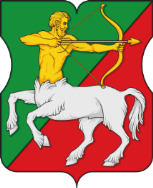 СОВЕТ ДЕПУТАТОВмуниципального округаБУТЫРСКИЙ Р Е Ш Е Н И Е               20.02.2024 № 01-04/2-8	 ПРОЕКТОб объявлении Благодарности муниципального округа БутырскийВ соответствии с Уставом муниципального округа Бутырский, решением Совета депутатов муниципального округа Бутырский от 22.06.2023г. № 01-04/11-7 «О наградах муниципального округа Бутырский в городе Москве, Совет депутатов муниципального округа бутырский решил:Объявить Благодарность муниципального округа Бутырский в городе Москве жителю муниципального округа Бутырский Серегину Михаилу Викторовичу.Вручить в торжественной обстановке Серегину Михаилу Викторовичу награду муниципального округа Бутырский.Аппарату Совета депутатов муниципального округа Бутырский зарегистрировать в книге учета награжденных наградами муниципального округа Бутырский  Серегина Михаила Викторовича.Опубликовать настоящее решение в бюллетене «Московский муниципальный вестник» и сетевом издании «Московский муниципальный вестник» в соответствии с Уставом муниципального округа Бутырский Настоящее решение вступает в силу со дня его принятия.Контроль за исполнением настоящего решения возложить на главу муниципального округа Бутырский Шкловскую Н.В.Глава муниципального округа Бутырский     		Н.В. Шкловская